Pavyzdinė darbotvarkė: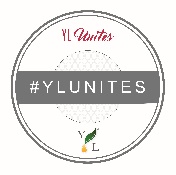 LaikasTemaTurinysKas15 min.PasisveikinimasSveiki atvykę į renginį!Atskleiskite, ko tikėtis, sužadinkite susidomėjimąPristatykite vaizdo įrašą, įkūrėjo vizijąVedėjas23 min.Bendrovės vaizdo įrašo dalisTurinys bus patikslintasVaizdo įrašas310 min.ĮvertinimasĮvertinkite renginio dalyvių pastangasPagrindiniai įvykiai, pasiekimai, prizo laimėtojai, išvykos ir kvalifikaciniai periodaiĮvertinkite kiekvieno renginį padėjusio suorganizuoti asmens pastangasVedėjas43 min.Bendrovės vaizdo įrašo dalisTurinys bus patikslintasVaizdo įrašas53 min.Trumpa apžvalga ir pristatymasApžvelkite vadovo pranešimą ir pristatykite vaizdo įrašą su atsiliepimaisVedėjas65 min.Bendrovės vaizdo įrašo dalisTurinys bus patikslintasVaizdo įrašas710 min.Narių patirtisKelių narių dalijimasis patirtimi ar atsiliepimaisDėmesys produktams (5 min.)Dėmesys verslui (5 min.)Bus patikslinta85 min.Bendrovės vaizdo įrašo dalisTurinys bus patikslintasVaizdo įrašas93 min.Kito kalbėtojo pristatymasApžvelkite vaizdo įrašą, pristatykite kitą kalbėtojąVedėjas103 min.Kito kalbėtojo pristatymasApžvelkite ankstesnį pristatymą, supažindinkite su kitu pranešėju ir temaVedėjas1115 min.Live training—message TBDRenginio organizatoriaus numatytas pranešimasBus patikslinta1215 min.Live training—message TBDRenginio organizatoriaus numatytas pranešimasBus patikslinta135 min.Bendrovės vaizdo įrašo dalisTurinys bus patikslintasVaizdo įrašas145 min.Renginio uždarymas / kvietimas veiktiPasinaudokite šiuo turiniu ir renginiu, sudarykite sąlygas reklamai ir pasidalykite produktais!Bus patikslinta